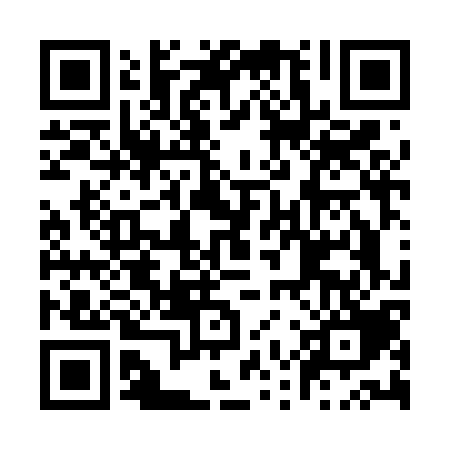 Ramadan times for Los Lagos, ChileMon 11 Mar 2024 - Wed 10 Apr 2024High Latitude Method: NonePrayer Calculation Method: Muslim World LeagueAsar Calculation Method: ShafiPrayer times provided by https://www.salahtimes.comDateDayFajrSuhurSunriseDhuhrAsrIftarMaghribIsha11Mon6:136:137:452:015:338:168:169:4312Tue6:156:157:462:015:328:158:159:4113Wed6:166:167:472:015:318:138:139:3914Thu6:176:177:482:005:308:118:119:3715Fri6:186:187:502:005:298:108:109:3516Sat6:196:197:512:005:288:088:089:3417Sun6:216:217:521:595:278:078:079:3218Mon6:226:227:531:595:268:058:059:3019Tue6:236:237:541:595:258:038:039:2920Wed6:246:247:551:595:248:028:029:2721Thu6:256:257:561:585:238:008:009:2522Fri6:266:267:571:585:227:587:589:2323Sat6:276:277:581:585:207:577:579:2224Sun6:296:297:591:575:197:557:559:2025Mon6:306:308:001:575:187:547:549:1826Tue6:316:318:011:575:177:527:529:1727Wed6:326:328:021:565:167:507:509:1528Thu6:336:338:031:565:157:497:499:1329Fri6:346:348:041:565:147:477:479:1230Sat6:356:358:051:565:127:467:469:1031Sun6:366:368:061:555:117:447:449:081Mon6:376:378:071:555:107:427:429:072Tue6:386:388:081:555:097:417:419:053Wed6:396:398:091:545:087:397:399:044Thu6:406:408:101:545:077:387:389:025Fri6:416:418:111:545:067:367:369:016Sat6:426:428:121:535:047:357:358:597Sun5:435:437:1312:534:036:336:337:588Mon5:445:447:1412:534:026:316:317:569Tue5:455:457:1512:534:016:306:307:5410Wed5:465:467:1612:524:006:286:287:53